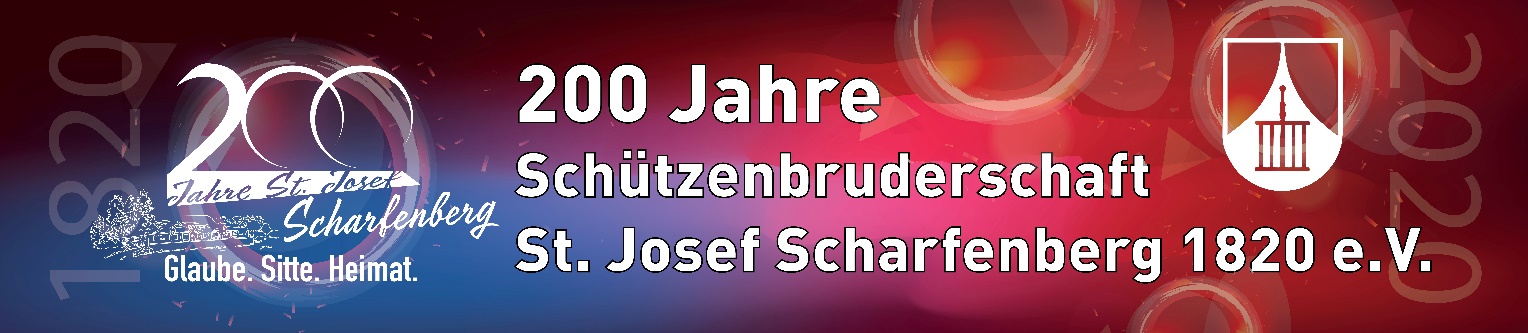 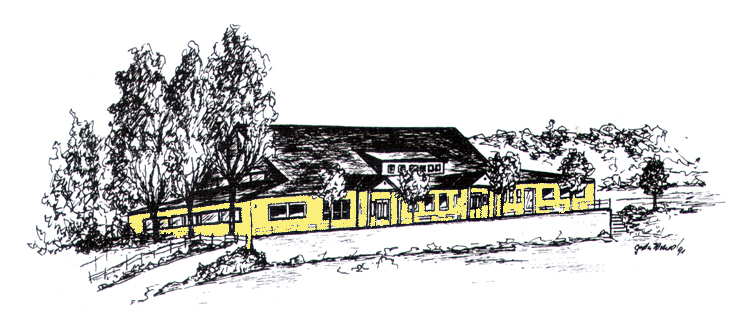 Einladung zurJahreshauptversammlungam Samstag, 05.11.2022 um 20.00 Uhrin der SchützenhalleTagesordnung
1. Begrüßung
2. Totengedenken
3. Protokoll der Versammlung vom 04.09.20214. Kassenbericht
5. Bericht der Kassenprüfer/Entlastung des Vorstandes
6. Wahl eines neuen Kassenprüfers
7. Jahresbericht
8. VerschiedenesWir bitten alle Schützenbrüder um eine rege Beteiligung!Gez.:  J. Gödde, Oberst			S. Schmitz, Hauptmann